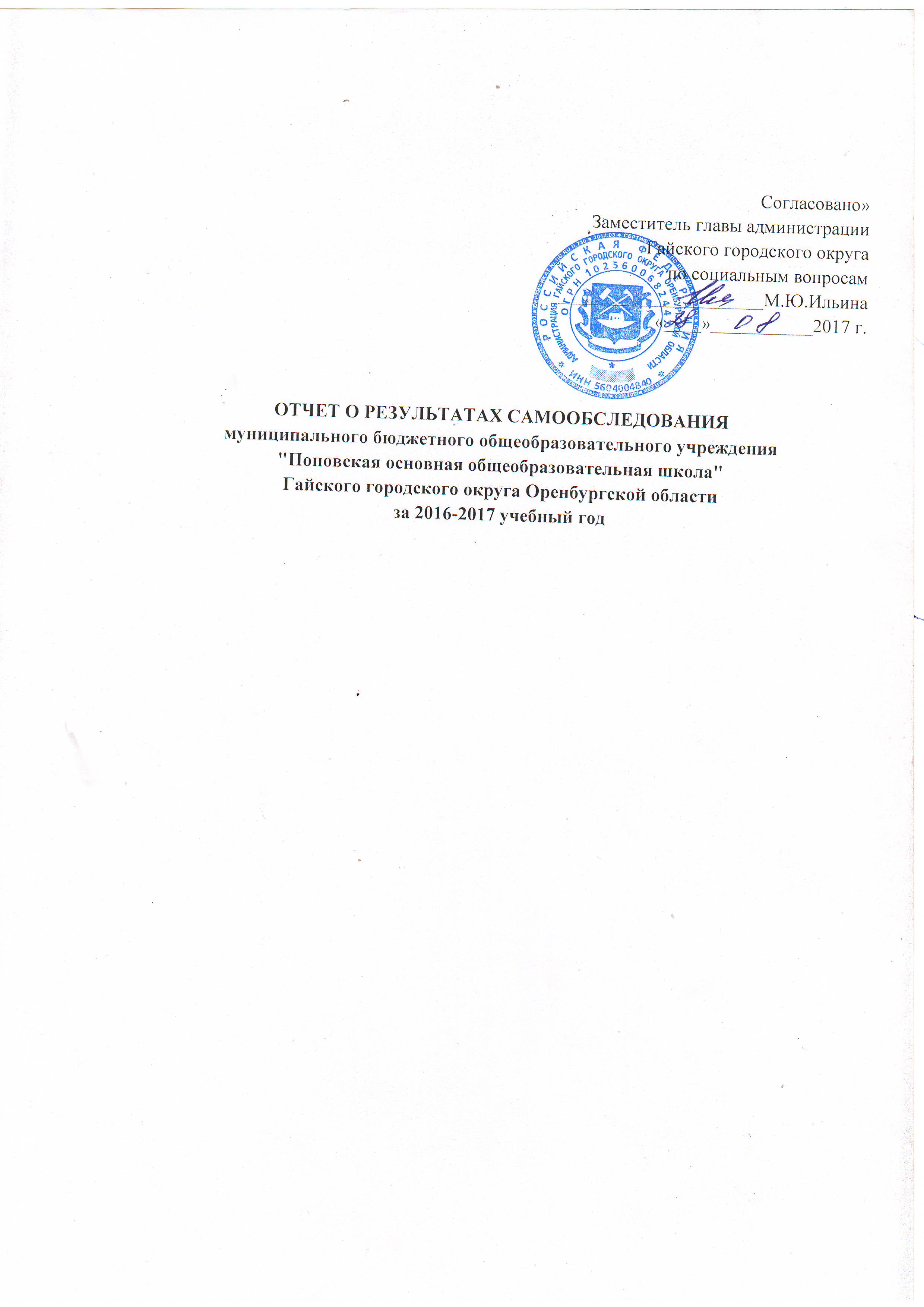 1 ОБЩИЕ СВЕДЕНИЯ ОБ ОБЩЕОБРАЗОВАТЕЛЬНОЙ ОРГАНИЗАЦИИУчредительные документы юридического лица (в соответствии со ст. 52 Гражданского кодекса Российской Федерации) в наличии и оформлены в установленном порядке:Устав муниципального бюджетного общеобразовательного учреждения "Поповская основная общеобразовательная школа" Гайского городского округа Оренбургской области, зарегистрирован 10.12.2015 г.  Межрайонной инспекцией Федеральной налоговой службы №8 по Оренбургской области ОГРН №1025600683261, ИНН/КПП 5626005950/562601001;Свидетельство   о   государственной  регистрации права на оперативное управление от «26» апреля 2013 года № 56-АБ 963090, подтверждающее закрепление за организацией собственности учредителя (на правах оперативного пользования) или передаче в собственность образовательному учреждению;Свидетельство о государственной регистрации права от «06» декабря 2013 года №56-АВ 158769 на пользование земельным участком, на котором размещена организация (за исключением зданий, арендуемых организацией);Свидетельство об аккредитации № 230 организации выдано 29.12.2016 года министерством образования Оренбургской области, серия 56А 01 № 0003992  срок действия свидетельства с 29.12.2016 г. по 05.04.2025 г.Лицензия на право ведения образовательной деятельности, установленной формы и выданной 13.12.2016 г. серия 56Л01 № 0005065 регистрационный номер 3077-1 срок действия лицензии - бессрочноМуниципальное бюджетное общеобразовательное учреждение «Поповская общеобразовательная школа» Гайского городского округа Оренбургской области. Школа обеспечивает комплексную программу развития детей в системе непрерывного образования, доступность обучения для всех детей п. Камейкино и п. Поповка. Основные задачи на каждом уровне образования формируются, исходя из психологических характеристик учащихся данного возраста. В школе особое внимание уделяется гармоничному развитию, воспитанию общечеловеческих ценностей, формированию базовой культуры учащихся, укреплению здоровья, оказанию помощи в саморазвитии каждого школьника, разрабатываются и отбираются наиболее эффективные технологии обучения.  МБОУ «Поповская ООШ»  находится в п. Поповка в восточной части Оренбургской области в Гайском городском округе. За историю своего существования школа  зарекомендовала себя как образовательная организация со стабильным уровнем знаний учащихся, высоким процентом трудоустройства  выпускников, благожелательной внутришкольной атмосферой и хорошими традициями. Школа пользуется заслуженным авторитетом у родителей и детей, что подтверждается результатами анкетирования.На образовательную ситуацию в школе большое влияние оказывает его расположение в   сельской местности, недалеко от г. Гая,  в с. Камейкино находится предприятие «Уральский бройлер»,   поэтому наличие рабочих мест дает возможность родителям обучающихся работать рядом с домом, а не ездить в г. Гай. В социальном составе семей обучающихся преобладают семьи  рабочих и служащих. Выросла, но незначительно, доля фермеров, по уровню доходов большинство из которых относится к мелким предпринимателям. Отмечен рост временно безработных семей. 	Выросло число неполных семей (фактически каждая третья семья). Значительная часть родителей ограничивает свое сотрудничество со школой контролем выполнения домашних заданий детей, имеет недостаточное представление о состоянии школьных дел. В социальном заказе они ставят на первый план обеспечение подготовки учащихся для поступления в средние специальные учебные заведения, подготовку к жизни в условиях рынка и развитие способностей. Однако, школа осуществляет тесную связь с социумом, активно вовлекая родителей в организацию и управление образовательным и воспитательным процессами.- В начальной школе продолжительность обучения -  4 года, в основной - 5 лет. - Количество обучающихся не превышает вместимости общеобразовательной организации, предусмотренной проектом, по которому построено здание. - Обучающиеся начальной школы размещаются в закрепленных за каждым классом учебных помещениях, выделенных в отдельный блок. - Обучение  в школе происходит в одну смену. Начало занятий в 08.30 ч., продолжительность урока – 45 мин. Во время урока обязательно проводится физкультминутка. - Расписание уроков строится с учетом хода дневной и недельной кривой умственной работоспособности обучающихся. В расписании учителей – динамические перемены и паузы, минуты релаксации. Перед первым уроком проводится ежедневная физическая зарядка. В начальной школе  - игровые перемены.- В первых классах применяется «ступенчатый» метод постепенного наращивания учебной нагрузки. - При составлении учебного плана учтены гигиенические требования к максимальным величинам образовательной нагрузки. - Домашнее задание дается обучающимся с учетом норм. - 1–9 классы работают в режиме пятидневки. - в  начальной школе 4 класса-комплекта, в среднем звене 5 классов-комплектов.- Состояние мебели и освещение кабинетов соответствует санитарным нормам. - В школе организовано 2-разовое бесплатное питание для 1-4 классов – 100%; для 5-9 классов бесплатные горячие завтраки – охват 100%.- Во второй половине дня работают  группа продленного дня, работа которой строится в соответствии с действующими требованиями.Изучение иностранных языков ведется со второго по девятый класс. Иностранный язык – английский. Образовательный процесс построен на основе глубокого всестороннего изучения личности школьника, анализа динамики развития каждого ребенка, создания соответствующих условий для удовлетворения его растущих потребностей и активного участия в жизни социума.Контингент  обучающихсяВ начальных классах продолжается работа, начатая в дошкольном учреждении с учетом индивидуальных особенностей детей в соответствии с ФГОС НОО. С 2010 года обучающиеся 1 класса перешли на ФГОС второго поколения. На втором уровне реализуется базовый компонент образования и социально-педагогическое сопровождение учебно-воспитательного процесса, корректирующее развитие каждого ребенка. С 2015-2016 учебного года 5 класс перешел  на ФГОС ООО.2. СИСТЕМА УПРАВЛЕНИЯ ОБЩЕОБРАЗОВАТЕЛЬНОЙ ОРГАНИЗАЦИЕЙ.Управление школой  осуществляется в соответствии с законодательством РФ и Уставом и строится на принципах единоначалия и самоуправления. Формами управления являются: общешкольная конференция, Совет школы, методический и педагогический совет. Высшим органом самоуправления является общешкольная конференция педагогических работников, обучающихся и родителей. Органом управления школы в период между конференциями является Совет  школы. Существующая структура МБОУ «Поповская ООШ» на современном этапе соответствует функциональным задачам и Уставу. Для управления реализации программы развития в школе по приказу директора создан координационный совет, задачей которого является руководство деятельностью всех центров, осуществления мониторинга выполнения данной программы и выработка рекомендаций по ее коррекции. Управление строится по 4 уровням: стратегический, тактический, оперативный, самоуправление.Для управления ходом реализации программы развития адаптивной школы создается следующая структураОрганизационно-управленческая структура МБОУ «Поповская ООШ» представлена следующей схемой:Для каждого структурного подразделения определено содержание деятельности, взаимодействие с другими структурными подразделениями:3.СОДЕРЖАНИЕ ПОДГОТОВКИ ОБУЧАЮЩИХСЯПо итогам  2016-2017 учебного года  были аттестованы 77 обучающихся  2-9  классов.  Не аттестованы  обучающиеся 1  класса.На «5»  2016-2017 учебный год окончили  6 человек: Крылова К. – 2 класс, Иванов Я., Осокина Т.,Т – 3 класс, Шарунов Костя - 5 класс,  Игбаева Рената, Гришун Вероника -6 класс, (всего 6 человек), что составило  7%, положительная динамика  по сравнению с  2015-2016 уч.г. 3% от числа аттестованных обучающихся.На «4» и «5» 2016-2017 учебный год окончили  20 учащихся – 27%  от числа аттестованных обучающихся, отрицательная динамика по сравнению с 2015-2016 уч.г.    По одной «3»    имеют  3 учащихся (резерв хорошистов) во 2  классе: Мурзакаева А. имеет «3» по русскому языку, Саенко В. 8 класс по химии, Крамаренко А. 7 кл. по русскому языку.По итогам 2016-2017 учебного года аттестованы 77 учащихся с 2 по 9 класс (кроме 1 класса). Уровень обученности составляет 100%. 26 обучающихся школы аттестованы на «4» и «5» , из них 6 учеников закончили на «отлично», что составляет 34%. Всего по итогам   УО – 100%, КО – 34%. В школе в начальном звене обучается 37 ученика – 40% от общего числа, аттестованы 28 учеников (без учета 1  класса), что  составляет 100%, КО — 39%. Наилучшие показатели качества знаний - 40% во 2 и 4 классах.На второй ступени обучается 48 учащихся – 57,8%. УО на этой ступени – 100%, КО -28%. Самые высокие показатели качества – 38% в 9 классе, самые низкие - 9%  в  6 классе.                                       Мониторинг техники чтения в 2016-2017 уч.г. 		 По  сравнению с прошлым 2015-2016 учебным годом прослеживается отрицательная динамика уровня техники чтения по полугодиям по итогам 2016-2017 уч.г. разница 7,5%.		В течение 2016-2017 уч.г. наблюдается повышение техники чтения на 10% с начала учебного года и на конец 4 четверти. Пропуски:		За 2016-2017 учебный год обучающимися школы пропущено 5609  уроков, из них по уважительной причине – 5163 урока, без уважительной причины – 446 уроков. Данное количество пропущенных уроков без уважительной причины во 2 и 8 классах, требуют усиление контроля со стороны классных руководителей Итоги комплексных работ в 2016-2017 уч.г обучающихся  1-3 класса         Всероссийскую проверочную работу  в 4 классе выполнили 8 учащихся. -   на критическом уровне  не выполнил никто,-   на допустимом уровне выполнили 3 обучающихся 33%.-   на уровне выше среднего  выполнили  4 обучающихся 44%,-   на высоком уровне   выполнил 2 обучающихся 22%.		Обязательный зачет по физической культуре в 4 классе сдали 9 обучающихся. Уровень физической подготовленности «ниже среднего» имеет 1 обучающийся и «средний и выше» имеют 9 обучающихся, что соответствует годовой оценке качества.		Таким образом, можно сделать вывод, что подготовка учащихся 4 класса к Всероссийской проверочной работе  и зачету  достаточно на хорошем уровне, наблюдается повышение качества знаний обучающихся начальных классов. 		Хорошие  результаты обучающихся 4 класса показали при выполнении ВПР: -качество знаний – 88 %- успеваемость -100 %Итоги региональных экзаменов в 7, 8 классах.	В региональных экзаменах в 2016-2017 учебном году в 7, 8 классах	в МБОУ «Поповская ООШ» по русскому языку и математике приняли участие 16 обучающихся - 100% школьников. Анализ результатов показывает положительную динамику по сравнению с контрольными срезами в сентябре и декабре 2016г., а также пробным региональным экзаменом:Показатель успеваемости и качества знаний по математике в 8 классе  по итогам входной КР, КР за 1 полугодие, пробного РЭ и РЭ,  %Показатель успеваемости и качества знаний по математике 7 класс по итогам входной КР, КР за 1 полугодие, пробного РЭ и РЭ,  %Показатель успеваемости и качества знаний  по русскому языку в 8 классе в МБОУ «Поповская ООШ»  по итогам входной КР, КР за 1 полугодие, пробного РЭ и РЭ,   %Показатель успеваемости и качества знаний  по русскому языку в 7 классе в МБОУ «Поповская ООШ»  по итогам входной КР, КР за 1 полугодие, пробного РЭ и РЭ,   %Успеваемость по русскому языку и математикеУровень (качество) усвоения изученного учебного материала   по русскому языку и математике 		Результативность за три года по региональным  экзаменамВывод: Региональные  экзамены  в 7,8 классах были проанализированы, по итогам были составлены планы коррекционной работы на 2017-2018 уч.г. Итоги регионального экзамена  по русскому языку в 7 классе в сравнении с 2015-2016 учебным годом выявили отрицательную  динамику на 27% по качеству знаний (успеваемость стабильно 100%). положительную динамику по математике  в 7 классе на 10% (успеваемость стабильно 100%).       - Итоги регионального экзамена  по математике в 8 классе в сравнении с 2015-2016 учебным годом выявили стабильные показатели по качеству знаний 50% (успеваемость стабильно 100%) и положительную динамику по русскому языку в 8 классе на 40% (успеваемость стабильно 100%).Выводы:		По итогам   2016-2017 учебного года в сравнение с прошлым учебным годом наблюдается стабильный уровень  успеваемости (100%), но  качество знаний по сравнению  2014-2015 учебного года понизилось на 1,8 %. По сравнению с 2015-2016 учебным годом уменьшилось количество учащихся занимающихся на «4» и «5»  с 29 человек до 26 человек (с 37,5 до 34%)4. ОРГАНИЗАЦИЯ ОБРАЗОВАТЕЛЬНОЙ ДЕЯТЕЛЬНОСТИОбщие сведения о деятельности школы      Сегодня школа функционирует как муниципальное бюджетное общеобразовательное учреждение «Поповская общеобразовательная школа» и обеспечивает комплексную программу развития детей в системе непрерывного образования, доступность обучения для всех детей с. Камейкино и п. Поповка, разнообразие образовательных услуг. Основные задачи на каждом уровне образования формируются, исходя из психолого-педагогических характеристик учащихся данного возраста. В школе особое внимание уделяется гармоничному развитию, воспитанию общечеловеческих ценностей, формированию базовой культуры учащихся, укреплению здоровья, оказанию помощи в саморазвитии каждого школьника. В современных условиях укрепляется связь школы с дошкольными, внешкольными учреждениями, как основа создания и  развития единого педагогического комплекса. Вместе с тем осуществляется  разноуровневость обучения, разрабатываются и отбираются наиболее эффективные технологии обучения. В связи с этим имеется структура модели МБОУ «Поповская ООШ»:-Уровень начального общего образования – 4 класса – 37 ученика.-Уровень основного общего образования – 5 классов – 51 учениковСодержание образования:Характеристика содержания образования предполагает следующее:На 1 уровне - начальная школа:- центральное внимание уделяется общему развитию, сохранению и укреплению здоровья детей;- тесная связь учителя с семьей;- ведение индивидуальных карт для детей группы «риск» социальным педагогом,  и классным руководителем. По  окончании начальной школы обязательными являются:а) выполнение государственных стандартов образования;б) сформированность положительного отношения к учебе (мотивационная готовность); в) достаточно высокий уровень произвольного поведения, что означает умение включаться в задание и  выполнять его, планировать свои действия, выполнять их по правилу и контролировать развитие способности к адаптации в новых условиях; г) овладение учениками доступными им способами и навыками освоения учебной программы, овладение УУД. На 2 уровне - основная школа:- сохранение и укрепление здоровья детей, формирование стремления к физическому самосовершенствованию;- формирование прочных, устойчивых, глубоких знаний основ наук;- повышение мотивации обучения через активизацию познавательной деятельности, развитие общих и индивидуальных способностей;- формирование коммуникативных и рефлексивных навыков;- выявление способностей и наклонностей учащихся с целью выбора дальнейшего профиля обучения;- дифференцированная работа с родительской общественностью;- работа классного руководителя с индивидуальной картой развития учащегося совместно с учителями - предметниками, социальным педагогом и родителями;- вовлечение учащихся в кружки и секции по интересам на базе школы и учреждений дополнительного образования.Учительский коллектив активно апробировал и использует в своей педагогической деятельности новые учебники. Продолжается деятельность по:Усилению работы по обновлению содержания образования через внедрение новых образовательных технологий,Созданию специальной программы социально-педагогической направленности адаптивной школы, ее внедрению и совершенствованию,Совершенствованию системы мониторинговых исследований качества образования,Усилению роли профессиональных объединений педагогов как одно из форм повышения профессиональной компетентности педагогических кадров,Продолжению работы по обобщению передового педагогического опыта,Повышению роли семьи в воспитательно-образовательном процессе,Развитию умений педагогов вести анализ своей педагогической деятельности через систему методических мероприятий.* Использованию инновационных процессов в школе  в трех направлениях: содержание образования, образовательные технологии,  информатизация образования.Учебный план школы разработан на основе федеральной и региональной правовой базы и направлен на реализацию целей и задач школы адаптивного типа и концептуально опирается на принципы: Главная цель образовательного процесса школы – повышение качества и доступности образования учащихся. В школе он построен на основе дифференциации, способствует максимальному раскрытию способностей учащихся и их профессиональному, жизненному самоопределению. Содержание образования определяет выбор педагогических технологий, подбор форм, приемов и воспитательных средств. Приоритетными в школе считаются технологии, которые обеспечивают личностное развитие ребенка за счет уменьшения доли репродуктивной деятельности в учебном процессе, снижения нагрузки и более эффективного использования учебного времени. Школа успешно решает проблему доступности качественного современного образования за счет высокого профессионализма педагогов, применения современных технологий, в том числе ИКТ, в образовательном процессе, а также за счет того, что учащиеся могут выбирать предметы для изучения на дополнительных занятиях.Порядком организации и осуществления образовательной деятельности по основным общеобразовательным программам – образовательным программам начального общего, основного общего и среднего общего образования, утвержденным приказом Министерства образования и науки Российской Федерации от 30.08.2013 № 1015;Приказом Министерства образования Оренбургской области от 27.07.2016 г. № 01-21/1987.Учебный план является частью образовательной программы начального общего образования и основного общего образования МБОУ «Поповская ООШ».УП для I-IV классов ориентирован на 4-летний нормативный срок освоения образовательных программ начального общего образования. Учебный план школы разработан на основе федеральной и региональной нормативно-правовой базы, направлен на реализацию целей и задач школьного образования и концептуально опирается на принципы:выполнения государственного образовательного стандарта нового поколения;преемственности между ступенями в процессе обучения;формирования способностей к саморазвитию и самореализации.Учебный план МБОУ «Поповская ООШ»  сформирован из федеральной части и части формируемой участниками образовательных отношений.Учебный план определяет перечень, трудоёмкость, последовательность и распределение по периодам обучения учебных предметов, курсов, дисциплин (модулей), практики, иных видов учебной деятельности обучающихся и формы их промежуточной аттестации; является частью образовательной программы, разрабатываемой организацией самостоятельно и реализующейся через урочную и внеурочную деятельность. В часть, формируемую участниками образовательного процесса, входит и внеурочная деятельность. В соответствии с требованиями ФГОС внеурочная деятельность организуется по направлениям развития личности (духовно- нравственное, социальное, общеинтеллектуальное, общекультурное, спортивно-оздоровительное). Внеурочная деятельность осуществляется на основе региональных нормативов не менее 5 часов в неделю на 1 ребёнка, в том числе 3 часа обязательных на проектную деятельность и часы общения, 2 часа  по направлениям: спортивно-оздоровительное,   общекультурное  на добровольной основе в соответствии с выбором участников образовательного процесса. Данная деятельность реализуется в рамках работы группы продленного дня.Изучение обучающимися содержания образования краеведческой направленности осуществляется в рамках реализации предметной области «Основы духовно-нравственной культуры народов России» в V классе  через  организацию внеурочной деятельности.  «Учебный план, режим работы  МБОУ «Поповская ООШ» обеспечивают выполнение федерального государственного образовательного стандарта начального и основного общего образования и использование компонента МБОУ «Поповская ООШ»   в соответствии с интересами и потребностями обучающихся, способствуя реализации идеи развития личности в культурно-нравственном и интеллектуальном плане, обеспечивая условия для самовыражения и самоопределения.                 Выполнения государственного образовательного стандарта по базисным дисциплинам. Максимальная (суммарная) нагрузка обучающихся соответствует нормативам, обозначенным в базисном учебном плане применительно к 5-ти (1-е классы) и 6-ти (2-9 классы)  дневному режиму работы школы В плане сохраняется базисное количество часов на обязательной образовательной области (в целом и на каждую в отдельности).Учебный план школы разработан на основе федеральной и региональной нормативно-правовой базы, направлен на реализацию целей и задач школьного образования и концептуально опирается на принципы:выполнения государственного образовательного стандарта по базисным дисциплинам;информатизации учебно-воспитательного процесса на основе использования новых образовательных ресурсов;расширения содержания и превышения стандарта образования в приоритетных областях, углубленного изучения предметов  гуманитарного и информационно-технологического циклов;ориентации учащихся на самостоятельную исследовательскую работу;преемственности между ступенями в процессе обучения;формирования способностей к саморазвитию и самореализации.Учебный план состоит из предметов, выбранными участниками образовательного процесса, компонентов с учётом особенностей развития школы. Базисный компонент обеспечивается учебными программами, которые определяют уровень содержания подготовки учащихся по предметам. Вариативная часть предоставляет учащимся возможность расширения и углубления знаний за счёт увеличения часов на изучение ряда предметов.Максимальная (суммарная) нагрузка обучающихся соответствует нормативам, обозначенным в базисном учебном плане применительно к 5- (1-4 классы) и 6- (5-9 классы) дневному режиму работы школы.В плане сохраняется номенклатура обязательных образовательных областей и образовательных компонентов.В плане сохраняется базисное количество часов на обязательные образовательные области (в целом и на каждую в отдельности).Реализация учебного плана обеспечена: необходимыми кадрами соответствующей квалификации программно-методическими комплексами (учебными программами, учебниками, методическими рекомендациями, дидактическими материалами, контрольными заданиями, необходимым оборудованием по всем компонентам - базисному, региональному, школьному)Национально - региональный компонент учебного плана реализуется на основании интегрированного учебного предмета "Краеведение" или для преподавания краеведческих модулей в рамках соответствующих учебных предметов федерального компонента. Региональный компонент содержания общего образования в Оренбургской области представлен следующими учебно-методическими пособиями: Учебное пособие для обучающихся 8-9 классов, автор Чибилев А.А., Ахметов Р.Ш.  и др. «География Оренбургской области». Рабочая программа предмета «Биологическое краеведение» в 8 классе разработана на основе региональной программы по краеведению к курсу «Биологическое краеведение. Оренбургская область» автор Мишакова В.Н., Рябинина З.Н. и др.Часть учебного плана, формируемая участниками     образовательных    отношений  для I-XI классов, обеспечивает реализацию индивидуальных потребностей обучающихся. Время, отводимое на данную часть внутри максимально допустимой недельной нагрузки обучающихся, использовано на введение учебных курсов, обеспечивающих различные интересы обучающихся. Часы из части, формируемой участниками образовательных  отношений,  распределены для увеличения часов учебных предметов федерального компонента   и регионального компонента следующим образом:-увеличение часов на предмет  русского языка в I, II, III, IV  классах, обусловлено низким уровнем грамотности обучающихся, в рамках подготовки к ВПР;- в целях формирования гражданской идентичности обучающихся, приобщение их к общекультурным, национальным и этнокультурным ценностям  по непрерывному изучению  национальной культуры введен для преподавания,  интегрированный учебный предмет в  VIII и  IX классе 1 час в неделю  для преподавания интегрированного учебного предмета "Географическое краеведение";- с целью духовно-ценностной и практической ориентации, а также расширении знаний о биологическом разнообразии введен учебный предмет биологическое краеведение 1 час в VIII классе;- с целью  формирование здорового образа жизни, элементарных правил поведения в экстремальных ситуациях был введен курс  ОБЖ (Основы безопасности жизнедеятельности) в V, VI, VII, IX классах;-для повышения информационной культуры и компьютерной грамотности обучающихся были введены в VI,  VII классах по 1 часу предмет Информатика и ИКТ;- для увеличения двигательной активности и развития физических качеств и в связи с приказом Министерства образования и науки РФ от 30.08.2010 №889 и от 03.06. 2011 № 1994 введен 3 час физической культуры обучающих V класса;- для улучшения готовности обучающихся к продолжению образования на последующих ступенях основного общего образования введен учебный предмет обществознание 1 час в V классах;- с целью улучшения уровня профессиональной ориентации выпускников и предпрофильной подготовки введен элективный курс «Основы выбора профессии». Программа элективного курса «Основы выбора профессии» 2011 года под редакцией  М.Р. Григорьевой, рассчитана для обучающихся 8-9 классов, ориентирована на удовлетворение познавательных интересов и самоопределение выпускников.. Большое внимание уделяется вопросам сохранения здоровья обучающихся, внедрения здоровьесберегающих технологий, соответствия условий обучения санитарно-гигиеническим нормам, пропаганде здорового образа жизни среди обучающихся и родителей. Но говорить о полном решении заявленных целей и задач нельзя: необходимо активизировать работу по внедрению инноваций в деятельность школы, развивать общественное управление и внешние связи школы, разработать систему поощрения наиболее результативных учителей. У некоторых школьников еще не сформированы активная гражданская позиция, система ценностей здорового образа жизни и способность противостоять вредным привычкам, ответственное отношение к семье. Новые образовательные стандарты и  стратегия модернизации российского образования и инновационное развитие  образовательной среды определяют новые ориентиры в развитии школы.Всё это требует разработка  Программы развития школы «Адаптивная школа», ориентированной на предоставление образовательных услуг для всех категорий обучающихся (инвалидов, детей с ОВЗ).Заявленные в Законе об образовании повышение качества образования, его доступности и эффективности требуют конкретизации применительно к деятельности школы с учетом все более возрастающей роли образования в развитии личности и общества, ориентации образования на социальный эффект.Проблема повышения качества образования для школы является одной из важнейших. Это определяется необходимостью успешного освоения всеми обучающимися образовательной программы, формирования навыков проектной и исследовательской деятельности  обучающихся, подготовки их к дальнейшему обучению и осознанному профессиональному выбору. Данная проблема приобретает особую актуальность в условиях развития системно-деятельностного подхода и оценки качества образования в школе на основе единого государственного экзамена, а также в условиях введения Федерального государственного образовательного стандарта начального общего,  основного общего образования, направленных на формирование универсальных учебных действий.Важной для школы является и проблема введения и эффективного использования современных образовательных технологий. Проблема заключается в необходимости сочетания новых технологий и лучших отечественных традиций образования. Важной проблемой является доступность образования, которая понимается педагогами школы в контексте новых образовательных технологий. Доступность образования заключается в создании особых психолого-педагогических условий в школе, позволяющих каждому учащемуся освоить образовательную программу и быть успешным.Весь педагогический коллектив (100%) осознает необходимость совершенствования содержания обучения и воспитания в соответствии с современными требованиями, а также необходимость развития воспитательного потенциала школыГлавной идеей образовательной деятельности стало формирование успешной личности  учащегося независимо от его общей подготовленности и мотивации к процессу обучения и воспитания, отработка методик работы школы на успех.Вырос уровень профессиональной подготовки учителей. В своей деятельности педагоги активнее стали использовать новые образовательные и информационные (компьютерные) технологии, что является привлекательным для учащихся и способствует повышению мотивации к педагогическому взаимодействию.Но коллективу школы несвойственно довольствоваться достигнутым и останавливаться в позитивном развитии. Есть ряд областей деятельности школы, нуждающихся в административных, технологических, финансовых или творческих усилиях для их совершенствования и модернизации. Позитивные моменты в работе: развитие познавательных интересов учащихся, нравственного потенциала;  начало формирования основ культуры общения и построения межличностных отношений;  насыщенность физкультурно-оздоровительных мероприятий;  удачное построение индивидуальной работы с обучающимися;  продолжение традиций школыОбразовательная деятельность осуществляется на основе реализации программ:  «Основная общеобразовательная ределения обучающихся программа начального  общего образования», «Основная общеобразовательная программа основного общего образования», «Основная общеобразовательная программа для детей с ОВЗ  общего образования».Основные  образовательные программы начального общего и основного общего образования  являются для школы основным документом, направленным на достижение обучающимися планируемых результатов образования. Обучение на уровне начального общего образования осуществляется на основе УМК «Школа России», для детей с ограничением возможностей здоровья УМК под редакцией Воронковой, что обеспечивает возможность осуществления образовательной деятельности с разными категориями обучающихся. В рамках реализации предпрофильной подготовки в 9 классе организована деятельность по программе «Профессиональная подготовка» под редакцией Григорьевой , ориентирующей на содержание будущей профессиональной деятельности, на подготовку к выпускным экзаменам. Образовательная организация  реализует  подпрограммы: «Одарённые дети»,   «Программа  гражданско-патриотического воспитания», «Программа духовно-нравственного воспитания»,  «Программа правового воспитания».5. КАЧЕСТВО ПОДГОТОВКИ ОБУЧАЮЩИХСЯНа конец 2016-2017 учебного года в 9 классе обучались 10 обучающихся. Все обучающиеся 9 класса  были допущены к государственной итоговой аттестации. В 2016-2017 учебном году итоговая аттестация проводилась в форме ОГЭ с использованием контрольно-измерительных материалов. На основании порядка проведения итоговой аттестации учащиеся сдавали два обязательных экзамена по русскому языку и математике; Экзамены по другим предметам обучающиеся сдавали  по своему выбору:  обществознание – 7 человек; биология – 7 человек, история 1 чел., физика – 1 человек, химия – 1 человек.В  2014-2015 учебном году также 1 выпускник сдал экзамены на  «4» и «5» (два основных предмета),   в 2015-16 году (по двум обязательным предметам и двум экзаменам по выбору)  таких выпускников нет, в 2016-2017 уч.г. 4 ученика сдали все экзамены на 4 и 5. (Игбаева Р., Комарова Ю., Кускарова Р., Анисимова Т.)100% обучающихся (10 чел.) успешно прошли государственную итоговую аттестацию за курс основной школы. Государственная итоговая аттестация по математике проводилась в форме ОГЭ - 10 обучающихся;. 100%. Наибольший  балл составил 24 (оценка «5»), средний балл – 16,8; средняя оценка 3,9; прослеживается положительная динамика по сравнению с 2015-2016 уч.г. средний балл был 15,2 (средняя оценка была 3,4).  3 обучающихся понизили свои школьные оценки, 3 обучающихся повысили свои показатели по итогам учебного года. Наибольший балл набрала Игбаева Рината - 24 балла.Качество знаний учащихся на экзамене по математике составило 70%, что выше показателя прошлого года на 27%, но ниже показателей 2014-2015 года на 1%.Государственная итоговая аттестация по русскому языку проводилась в  форме  ОГЭ – 10 обучающихся. 100% учащихся прошли государственную аттестацию за курс основной школы.  Наибольший балл набрали Комарова Ю. и Танцикужина Р. 37 баллов, при максимальном первичном балле – 39, 3 ученика повысили свои годовые и итоговые оценки.Качество знаний учащихся составило 80%, по сравнению с 2015-2016 учебным годом показатели качества улучшились на 66 %, и положительная  динамика  качества выполнения прослеживается также за 4 год. (см.сравнительную таблицу).Экзамены по выбору. -Результаты ОГЭ по обществознанию: 100%, качество – 70%, (в сравнении с 2015-2016 уч.г. положительная динамика - 57% качество повысилось на 23%).-Результаты ОГЭ по биологии: 100%, качество – 30% (в сравнении с 2015-2016 уч.г. положительная динамика качество повысилось  на 1,5%)Для государственной итоговой аттестации учащиеся выбрали 2 предмета. (см. табл.).-Экзамен по обществознанию обучающиеся сдали, в соответствии со своими школьными итоговыми отметками - 4 человека подтвердили свои отметки.  -Экзамен по биологии 3 обучающихся подтвердили свои отметки, 3 человек получили ниже баллы,  чем школьные итоговые отметки. - По экзамену по физике обучающаяся получила балл выше, чем годовая оценка. -Экзамен по химии обучающаяся сдала на высший балл 27, подтвердив свою итоговую оценку- 5 за год. Выводы:Обучающиеся 9 класса усвоили программный за курс основной  школы. Уровень обученности учащихся 9 класса по итогам  проведения ГИА достаточный. Показатели  ОГЭ по обществознанию 70% качества, (средний балл 27,2, средняя оценка  3,8) (учитель Саламатова Н.В.)Показатели ОГЭ по истории учитель Саламатова Н.В:  качество 0%, средний балл 14, средняя оценка 3.		Показатели ОГЭ по биологии  (учитель Остапенко А.В.) качество знаний 30 %, (средний балл 23,2; средняя оценка 3,4) прослеживается отрицательная динамика с 2015-2016 уч.г. средний балл был 24,7.Показатели ОГЭ по математике 70% (учитель Кирюхина М.А.), средний балл 16,8, средняя оценка 3,9)Показатели ОГЭ по русскому языку 80% (учитель Шукумова Р.А.) средний балл 30,4; средняя оценка 4,2) показатели улучшились на 66%.Показатели ОГЭ по физике: качество 100%, средний балл 23, средняя оценка 4. (учитель Кирюхина М.А.),Показатели ОГЭ по химии: качество 100%, средний балл 27, средняя оценка 5. (учитель Кукушикна Р.Р.)Педагогический коллектив МБОУ «Поповская ООШ» по итогам проведения государственной итоговой аттестации  сработал на удовлетворительном уровне, выявлены и проанализированы недочеты по подготовке к государственной итоговой аттестации. Педагогический коллектив МБОУ «Поповская ООШ» по итогам проведения государственной итоговой аттестации  сработал на удовлетворительном уровне, выявлены и проанализированы недочеты по подготовке к государственной итоговой аттестации.6. КАДРОВЫЕ УСЛОВИЯ РЕАЛИЗАЦИИ ОБРАЗОВАТЕЛЬНЫХ ПРОГРАММ.МБОУ «Поповская ООШ» обеспечена педагогическими кадрамиОбразовательный ценз за три года:Анализ педагогического состава по педагогическому стажуСтаж работы педагогов От 0 до 5 лет – 1 человек (6%)От 5 до 15 лет – 2 человека (13%)От 15 до 20 лет – 2 человека (13%)Свыше 20 лет –  10 человек (67%).Аттестация педагогов: количественная и качественная характеристики в сравнении с предыдущими годами. Формы работы с аттестующимися педагогами.Школа имеет  квалифицированный потенциал педагогических кадров на 2016г.I категория – 12 человек (86%), Соответствие занимаемой должности – 1 человек (7%),не имеет категории 1 человека (7%) Аттестация педагогических кадров в течение 5 лет7. УЧЕБНО-МЕТОДИЧЕСКОЕ И БИБЛИОТЕЧНО-ИНФОРМАЦИОННОЕ ОБЕСПЕЧЕНИЕИнформация по учебникам на 2016-2017 учебный год8. МАТЕРИАЛЬНО-ТЕХНИЧЕСКАЯ БАЗА.МБОУ "Поповская ООШ" располагается в двухэтажном блочном здании типового проекта 1987 года постройки. Здание рассчитано на 192 места. Фактическая наполняемость в 2015-2016 учебном году составила 85 учащихся в девяти классах, обучение проводится в одну смену. На первом этаже расположены кабинеты начальных классов, спортивный зал, комбинированные мастерские, столовая с пищеблоком и складом, гардероб, туалеты для учащихся. На втором этаже – учебные кабинеты истории, русского языка, информатики, математики, английского языка, естественных наук с лаборантской, кабинеты административно-управленческого персонала, библиотека.Функционирует система внутреннего видеонаблюдения9. АНАЛИЗ ПОКАЗАТЕЛЕЙ ДЕЯТЕЛЬНОСТИ ОРГАНИЗАЦИИ.Таким образом, анализируя работу коллектива в 2016-2017 учебном году,  необходимо отметить, что она велась на достаточном удовлетворительном  уровне. 	Школа функционирует стабильно в режиме развития, предоставляет доступное, качественное образование, воспитание и развитие в безопасных условиях, адаптированных к возможностям и способностям каждого ребенка. Качество образовательных взаимодействий осуществляется за счет эффективного использования современных технологий, в том числе информационно-коммуникационных. В школе созданы условия для самореализации ребенка урочной и внеурочной деятельности, что подтверждается уровнем участия в олимпиадах, фестивалях, конкурсах, смотрах различного вида. Педагогический коллектив на основе анализа и структурирования возникающих проблем умеет выстроить перспективы развития в соответствии с уровнем требований современного этапа развития общества. Проблемы  методической работы школы за 2016-2017 учебный год:низкий уровень охвата обученности педагогов по теме «Внедрения ФГОС ООО» из-за прихода новых педагогов в школу;обеспечение условий для непрерывного совершенствования профессионального  из-за отсутствия финансирования;информационное обеспечение образовательного процесса на удовлетворительном уровне из-за отсутствия Интернета в школе;обеспечение педагогического сопровождения развития одаренных детей  по индивидуальным маршрутам не проводилось;недостаточная подготовка к инновационному процессу педагогов школы; отсутствие  участия педагогов в курсах по воспитательной работе.отсутствие финансирования курсовой подготовки за три года, следствие этого - отсутствие удостоверений о прохождении курсов педагогами.низкая мотивация педагогов школы к использованию современных информационно-образовательных ресурсов, участию в конкурсах, из-за отсутствия стимулирования.недостаточно ведется работа по обобщению передового опыта;недостаточен уровень навыков самоанализа у учителей и самоконтроля у учащихся;не проводились предметные декады по технологии, искусству, математики.нет значительных изменений в обеспечении учебных кабинетов наглядными пособиями, дидактическим материалом.Позитивные тенденции: школа обеспечила выполнение ФЗ  №273 “Об образовании в РФ” в части исполнения государственной политики в сфере образования, защиты прав участников образовательного процесса при организации и проведении государственной (итоговой) аттестации, организация  по подготовке и проведения государственных экзаменов.учебный год завершился организованно, подведены итоги освоения образовательных программ в соответствии с учебным планом, теоретическая и практическая части образовательных программ освоены;школа провела планомерную работу по подготовке и проведению государственной (итоговой) аттестации выпускников форме ОГЭ по основным предметам (русский язык и математика), а также ОГЭ по выбору. информированность всех участников образовательного процесса с нормативно – распорядительными документы проходила своевременно через совещания различного уровня;обращение родителей по вопросам нарушений в подготовке и проведении итоговой государственной аттестации выпускников в школу не поступали;у обучающихся 9 класса хорошие показатели по русскому языку, математике, биологии, обществознанию, химии, физике - что свидетельствует о достаточном уровне подготовленности выпускников основной школы;Негативные тенденции:Вместе с тем, контроль за качеством обученности обучающихся 9  класса выявил ряд пробелов:недостаточное стимулирование познавательной деятельности учащегося как средства саморазвития и самореализации личности, что способствовало понижению итоговых результатов педагогической деятельности и неравномерному усвоению учащимися учебного материала в течение года;отсутствие системы стимулирования познавательной активности школьников со стороны педагогов;отсутствие отдельной системы работы со средними, слабыми учащимися по развитию их интеллектуальных способностей;Задачи по решению выявленных проблемПредложения на 2017-2018 уч. г.Рассматривать и утверждать план мероприятий по подготовке и проведению государственной (итоговой) аттестации в начале учебного года совместно с представителями родительской общественности.Включить в план работы мероприятий все направления деятельности, связанные с организацией и проведением итоговой аттестации выпускников.На заседании предметных методических объединениях обсудить результаты государственной (итоговой) аттестации выпускников 9 класса; разработать план устранения недостатков и обеспечить безусловное его выполнение в течение года.Включить в план работы  деятельность с одаренными и слабоуспевающими детьми.Продолжать создавать систему организации итоговой аттестации выпускников школы в форме ОГЭ через: повышения информационной компетенции участников образовательного процесса; практическая отработка механизма ОГЭ с учителями и выпускниками школы.Учителям-предметникам в педагогической деятельности:пересмотреть и внедрить новые формы ведения индивидуальных образовательных маршрутов по основным  предметам,стимулировать познавательную деятельность учащихся как средства саморазвития и самореализации личности;применять формы и методы работы со средними, слабыми учащимися по развитию их интеллектуальных способностей;использовать индивидуализацию и дифференциацию обучения обучающихся;контроль, за знаниями обучающихся, проводить в форме тестовых заданий;формировать личность, готовую к самоопределению своего места в творческом преобразовании окружающего мира, способную к саморазвитию;создавать положительное эмоциональное поле взаимоотношений “учитель – ученик”, “учитель – учитель”, “ученик – ученик”.осуществлять взаимодействие между семьёй и школой с целью организации совместных действий для решения успешности обучения и социализации личности,учителям-предметникам активизировать работу по мотивации выпускников на социализацию.Проблемы внедрения ФГОС ООО:-Недостаточно укомплектована материально-техническая база: отсутствие в нескольких  кабинетах нет проекторов, экранов, колонок.-Внеурочная деятельность в соответствии с ФГОС  перегружает обучающихся как  начальных классов, так и пятиклассников, у которых  идет адаптация к основной школе.- Трудности педагогов в отслеживании формирования УУД у обучающихся.Проблемы в работе с родительской общественности:Отсутствие мотивации родительского комитета к более тесному сотрудничеству, проведению более активного участия в жизни школы, проведению патрулирования семей группы «риск».Охват и уровень социальной активности  обучающихся не всегда высокий, это объясняется подвозом обучающихся и педагогов, которые не всегда могут принять участие в акциях и добрых делах.Проблемы в воспитательной работе: -Низкий уровень охвата в детском общественном движении;-Нулевой уровень участия в муниципальном и региональном уровне Всероссийской олимпиады школьников, в конкурсах и соревнованиях.Проблемы в работе с одаренными детьми:- Низкий уровень мотивации педагогов работы с одарёнными для участия в конкурсах. Низкие  показатели  в олимпиадах и конкурсах муниципального и регионального уровня количества участников и призеров различных предметных конкурсов и олимпиад в школе объясняется подвозом обучающихся и педагогов, отсутствие  систематической работы по работе с одаренными детьми  в течение нескольких лет.	Позитивные моменты в работе: развитие познавательных интересов учащихся, нравственного потенциала;  начало формирования основ культуры общения и построения межличностных отношений;  творческие «открытия учащихся»;  насыщенность физкультурно-оздоровительных мероприятий;  удачное построение индивидуальной работы с обучающимися;  продолжение традиций школы	Благодаря своевременной профилактической работе в школе в 2016-2017 учебном году снизился уровень правонарушений среди несовершеннолетних. За учебный год ни одного учащегося не поставлено на учет в ПДН ОМВД и КДН и ЗП. Если в прошлом учебном году на профилактическом учете состояло 3 несовершеннолетних обучающихся, то Подобных результатов позволила достичь и организация внеурочной занятости школьников. В текущем учебном году процент занятости учащихся в кружках, секциях составил 89,2% от общего количества учеников школы. В школе организовано социально - педагогическое сопровождение детей «группы риска». Проводилась работа по  выявлению основных причин появления детей «группы риска». Создана благоприятная  образовательная  среда, способствующая сохранению здоровья, воспитанию и развитию личности детей «группы риска».	На основе анализа учебно-воспитательного процесса за текущий учебный год были определены цели, задачи и направления учебно-воспитательной работы на следующий 2017-2018 учебный год.Социальный срез на 2016-2017 учебный год МБОУ «Поповская ООШ»Цель работы МБОУ «Поповская ООШ»  на 2017-2018 учебный год:  «Создание образовательно-воспитательной среды  в школе, способствующей адаптации и социализации всех обучающихся  в условиях внедрения ФГОС НОО, ФГОС ООО, ФГОС ОВЗ».  1. Создать условия для полноценной реализации профессионального развития и саморазвития учителя в специально организованной внутришкольной методической системе; 2.  Создать условия для индивидуальных траекторий развития педагогов через диагностические карты педагогов (индивидуальные карты развития), способствующих формированию мотивационной, содержательной и технологической готовности учителя в условиях введения стандартов второго поколения.3. Организовать эффективное функционирование системы повышения  профессионального мастерства и квалификации учителей школы. 4.  Создать  условия для использования проектной деятельности обучающихся в соответствии с требованиями ФГОС в урочной и внеурочной деятельности. 5. Учителям-предметникам в педагогической деятельности:-пересмотреть и внедрить новые формы ведения индивидуальных образовательных маршрутов по основным  предметам,-стимулировать познавательную деятельность обучающихся как средство саморазвития и самореализации личности.6. Создать систему организации итоговой аттестации выпускников школы в форме ОГЭ через: повышения информационной компетенции участников образовательного процесса и практической отработки механизма подготовки к ГИА с учителями и выпускниками школы. 7. Продолжить внедрение программ воспитательной компоненты школы «Школа социальной активности», Программы социализации и воспитания обучающихся на 2016-2020 гг. МБОУ «Поповская ООШ».8. Формировать у обучающихся представление о здоровом образе жизни, продолжать обновлять и развивать систему работы по охране здоровья обучающихся.9. Активизировать работу по выявлению и развитию одаренных и талантливых детей, в том числе развивать олимпиадное и конкурсное движение, введение обязательного подведения итогов по защите индивидуальных проектов обучающихся в конце учебного года с 1 по 7 класс.10. Создать условия для реализации системы внутрифирменного обучения педагогов школы по использованию инновационных педагогических технологий.11. Создать нормативно-правовую базу по деятельности Совета школы в 2017-2018 уч.г. 12. Продолжить работу по развитию ученического самоуправления. 13. Повысить эффективность работы по воспитанию гражданственности, патриотизма, духовности.14. Создать условия для  взаимодействия семьи и школы на основе сотрудничества и повышение педагогической культуры родителей15. Продолжить и расширить социально-педагогическое сопровождение обучающихся и родителей.Директор МБОУ «Поповская ООШ»  Т.С.Крылова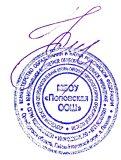 «28» августа 2017 г.НаправленияСведенияНазвание образовательной организации (по уставу)Муниципальное бюджетное общеобразовательное учреждение «Поповская общеобразовательная школа» Гайского городского округа Оренбургской областиКраткое наименованиеобразовательной организации МБОУ «Поповская ООШ»Адрес462620, Оренбургская область, Гайский  район, п. Поповка, ул. Школьная 15. УчредительМуниципальное образование Гайский городской округ Оренбургской области. Функции и полномочия учредителя осуществляет отдел образования администрации Гайского городского округа Оренбургской областиДиректорКрылова Татьяна СергеевнаТелефон/факс(35362) 67405E-maile-mail shkolapopovka@mail.ruСайтhttp://shkolapopovka.ucoz.ru/Год основания1 сентября 1987 годаЛицензия№3077-1 от 13.12.2016г.  серия 56ЛО1  №005065Аккредитация№2330  от 29.12.2016 56А01 – 0003992  срок до  25.04.2025г.№Уровень реализуемых образовательных программВид  образованияСроки освоения/классыКол-во классовКол-во учащихся1Начальное общее образованиеОбщее образование4 года/1-4 классы4362Основное общее образованиеОбщее образование5 лет/5-9 классы5513Дополнительные образовательные программы    Дополнительное образование детей До 9 лет/1-9 классы987Структурное подразделе-ниеСодержание деятельностиЧленыструктурного подразделенияВзаимосвязь структурных подразделенийОбщее собрание работниковСодействие осуществлению управлен-ческих начал, развитию инициативы трудового коллектива.Расширение коллегиальных, демократических форм управления .Утверждение нормативно-правовых документов.Все работникиПедагогический советКомиссия по охране трудаПрофсоюзный комитетПедагоги-ческий советВыполнение нормативно-правовых документов Определение направлений деятельности, обсуждение вопросов содержания, форм и методов образовательного процесса.Принятие образовательных программ.Обсуждение вопросов повышения квалификации, переподготовки, аттестации педагогов, обобщению, распространению, внедрению педагогического опыта.Директор заместитель по УВР,Общее собрание работниковМетодический совет Родительский комитетКомиссия по охране трудаРазработка планов совместных действий работодателя, профсоюзного органа по улучшению условий охраны труда.Контроль за соблюдением нормативных актов.Организация профилактической работы по безопасности образовательного процесса.Представители работодателя, профсоюзного комитета, трудового коллективаОбщее собрание работниковПрофсоюзный комитетПрофсоюз-ный комитетПредоставление защиты социально-трудовых прав и профессиональных интересов членов профсоюза.Разработка и согласование нормативно-правовых документов учреждения, имеющих отношение к выполнению трудового законодательства.Контроль за соблюдением и выполнением законодательства.Члены профсоюзаОбщее собрание работниковКомиссия по охране трудаРодитель-ский комитетСодействие обеспечению оптимальных условий для организации воспитательно-образовательного процесса.Координирование деятельности групповых Родительских комитетов.Проведение разъяснительной и консультативной работы среди родителей (законных представителей) детей об их правах и обязанностях.Избранные представители родительской общественностиОбщее собрание родителейРодительская конференцияРассмотрение и обсуждение основных направлений развития Координация действий родительской общественности и педагогического коллектива по вопросам образования, воспитания, оздоровления и развития воспитанников.Родители (законные представители)Совет школы Родительский комитетКлассКачество знаний, %Количество обучающихся, окончивших _4_ четверть«5» и «4»ФИ обучающихся, окончивших 4 четверть на «5» и «4»2674Крылова К.,Родионова Е., Игбаев А.,  Игбаев И.,  3404Иванов Я., Осокина Т., Бахтияров Р., Прусаков Д.4222Батыршина В., Гришун А., 5365 Кузенкина Я., Гришун А. Шарунов К., Бахтияров Р., Остапенко А., 6284Гришун В., Рыбалкина Ю., Янтюрина Л., Фуфыгин С.7202Лемкин А., Коптлеулов Д.8171Ефимова К.,9404Игбаева Р., Репина О.,  Комарова Ю., Танцикужина Р.                      ВСЕГО                          20                     ВСЕГО                          20                     ВСЕГО                          20                     ВСЕГО                          20Год Начало годаI полугодие 2 полугодие 2016-2017 уч.г57%60,5%67%2015-2016 уч.г54%72%74,5%2014-2015 уч.г61%76%89%Сводный итоговый протокол по  1-3 классам(Выполняло работу-22 обучающихся 79%( из 28 обучающихся ))Сводный итоговый протокол по  1-3 классам(Выполняло работу-22 обучающихся 79%( из 28 обучающихся ))Сводный итоговый протокол по  1-3 классам(Выполняло работу-22 обучающихся 79%( из 28 обучающихся ))Сводный итоговый протокол по  1-3 классам(Выполняло работу-22 обучающихся 79%( из 28 обучающихся ))Сводный итоговый протокол по  1-3 классам(Выполняло работу-22 обучающихся 79%( из 28 обучающихся ))Сводный итоговый протокол по  1-3 классам(Выполняло работу-22 обучающихся 79%( из 28 обучающихся ))КлассКол-во учащихся, выполнявших работуУровни оцениванияУровни оцениванияУровни оцениванияУровни оцениванияКлассКол-во учащихся, выполнявших работуНизкий уровеньбазовый уровень,%Повышенный уровень Высокий уровень ,%1 класс 83(37,5%)1(12,5%)3(37,5%)1 (12,5%)2 класс51(10%)8(80%)5 100%1(10%)3 класс91(10%)3(34%)3 (34%)2(22%)Поповская ООШокругокругокругВКРкач.60252525ВКРусп100787878КР за 1п/гкач.404041КР за 1п/гусп.90878787ПРЭкач.60434343ПРЭусп.100909090РЭкач.50565656РЭусп.100989898Поповская ООШокругВКРкач.3848ВКРусп.6283КР за 1п/гкач.2536КР за 1п/гусп.7587ПРЭкач.3837ПРЭусп.8889РЭкач.5053РЭусп.10098Поповская ООШокругВКРкач.047ВКРусп5090КР за 1п/гкач.4049КР за 1п/гусп10096ПРЭкач.2543ПРЭусп10095РЭкач.10056РЭусп10099,6Поповская ООШокругВКРкач.021ВКРусп6285КР за 1п/гкач.1437КР за 1п/гусп10097ПРЭкач.3849ПРЭусп7596РЭкач.6357РЭусп10099,7КлассУспеваемость составила по предмету (%)Успеваемость составила по предмету (%)Средняя успеваемостьпо классам (%)КлассРусский языкМатематикаСредняя успеваемостьпо классам (%)7 класс1001001008 класс100100100КлассВыполнили работы на «4» и «5»по предметам  (%)Выполнили работы на «4» и «5»по предметам  (%)Уровень усвоения по классам (%)КлассРусский языкМатематикаУровень усвоения по классам (%)7 классы635056,58 классы1005075Предмет 2014-20152015-20162016-2017Русский язык  7 класс Качество 50%Успеваемость 100%Качество 100%Успеваемость 100%Качество 63%Успеваемость 100%Предмет 2014-20152015-20162016-2017Русский язык  8 класс Качество 35%Успеваемость 100%Качество 60%Успеваемость 100%Качество 100%Успеваемость 100%Предмет 2014-20152015-20162016-2017Математика   7 класс Качество 50%Успеваемость 100%Качество 40%Успеваемость 100%Качество 50%Успеваемость 100%Предмет 2014-20152015-20162016-2017Математика 8 класс Качество 50%Успеваемость 100%Качество 50%Успеваемость 100%Качество 50%Успеваемость 100%Учебный год2014/20152015/20162016-2017Количество учащихся 9 классов7810Количество/ процент учащихся, сдавших экзамены на «4» и «5»1\140\04\40Количество / процент учащихся, получивших неудовлетворительную оценку по русскому языку0/00/00\0Количество / процент учащихся, получивших неудовлетворительную оценку по математике0/00/00\0Количество / процент учащихся, получивших неудовлетворительную оценку по двум обязательным экзаменам0/00/00\0ЭкзаменКоличество учащихся по спискуОценки за экзаменОценки за экзаменОценки за экзаменОценки за экзаменОценки за экзаменОценки за экзаменОценки за экзаменЭкзаменКоличество учащихся по списку«5»«5»«4»«4»«3»«3»«2»Математика 10220%550%33000Предмет2013-20142014-20152015-20162016-2017Математика Качество 0%Успеваемость 100%Качество 71%Успеваемость 100%Качество 43%Успеваемость 100%Качество 70%Успеваемость 100%ЭкзаменКоличество учащихся по спискуОценки за экзаменОценки за экзаменОценки за экзаменОценки за экзаменОценки за экзаменОценки за экзаменОценки за экзаменОценки за экзаменЭкзаменКоличество учащихся по списку«5»«5»«4»«4»«3»«3»«2»«2»Русский язык10440%440%220%00Предмет 2013-20142014-20152015-20162016-2017Русский язык Качество 60%Успеваемость 100%Качество 16%Успеваемость 100%Качество 14%Успеваемость 100%Качество 80%Успеваемость 100%ЭкзаменКоличество учащихся по спискуОценки за экзаменОценки за экзаменОценки за экзаменОценки за экзаменОценки за экзаменОценки за экзаменОценки за экзаменОценки за экзаменЭкзаменКоличество учащихся по списку«5»«5»«4»«4»«3»«3»«2»              Обществознание10110%660%330 %00Биология 7--328,5%571,5%00История 100001100%00Физика 1001100%0000Химия 11100%000000Учебный годВозрастВозрастВозрастВозрастВозрастУчебный годдо 25 лет25 – 30 лет30 – 40 лет40 – 50 лет50 лет и старше2013/14-33262014/15-25252015/16--5362011-20122012-20132013-20142014-20152015-201602361Предмет Предмет Автор(ы)Издательство, год изданияИздательство, год изданияВ наличииВ наличииНеобходимо Необходимо 1 класс1 класс1 класс1 класс1 класс1 класс1 класс1 класс1 классРусский языкКанакина В.П., Горецкий В.Г., в 2-х частяхКанакина В.П., Горецкий В.Г., в 2-х частяхКанакина В.П., Горецкий В.Г., в 2-х частяхПросвещение, 2011 г.Просвещение, 2011 г.11110МатематикаМоро М.И., Бантова М.А., Бельтюкова Г.В. и др.в 2-х частяхМоро М.И., Бантова М.А., Бельтюкова Г.В. и др.в 2-х частяхМоро М.И., Бантова М.А., Бельтюкова Г.В. и др.в 2-х частяхПросвещение, 2011 г.Просвещение, 2011 г.11110АзбукаГорецкий В.Г., в 2-х частяхГорецкий В.Г., в 2-х частяхГорецкий В.Г., в 2-х частяхПросвещение, 2011 г.Просвещение, 2011 г.11110Литературное чтениеКлиманова Л.Ф., Горецкий В.Г., Голованова М.В., в 2-х частяхКлиманова Л.Ф., Горецкий В.Г., Голованова М.В., в 2-х частяхКлиманова Л.Ф., Горецкий В.Г., Голованова М.В., в 2-х частяхПросвещение, 2012 г.Просвещение, 2012 г.11110Окружающий мирПлешаков А.А., Новицкая М.Ю.Плешаков А.А., Новицкая М.Ю.Плешаков А.А., Новицкая М.Ю.Просвещение, 2012 г.Просвещение, 2012 г.11110Английский языкБыкова Н.И.Быкова Н.И.Быкова Н.И.Просвещение, 2013 г.Просвещение, 2013 г.11110Изобразительное искусствоНеменская Л.А.Неменская Л.А.Неменская Л.А.Ассоциация XXI векАссоциация XXI век0011МузыкаКритская Е.Д., Сергеева Г.П., Шмагина Т.С.Критская Е.Д., Сергеева Г.П., Шмагина Т.С.Критская Е.Д., Сергеева Г.П., Шмагина Т.С.Просвещение, 2012 г.Просвещение, 2012 г.0011ТехнологияРоговцева Н.И., Богданова Н.В, Добромыслова Н.В.Роговцева Н.И., Богданова Н.В, Добромыслова Н.В.Роговцева Н.И., Богданова Н.В, Добромыслова Н.В.Просвещение, 2012 г.Просвещение, 2012 г.00112 класс2 класс2 класс2 класс2 класс2 класс2 класс2 класс2 классРусский языкКанакина В.П., Горецкий В.Г., в 2-х частяхКанакина В.П., Горецкий В.Г., в 2-х частяхКанакина В.П., Горецкий В.Г., в 2-х частяхПросвещение, 2012 г.Просвещение, 2012 г.10100МатематикаМоро М.И., Бантова М.А., Бельтюкова Г.В. и др. в 2-х частяхМоро М.И., Бантова М.А., Бельтюкова Г.В. и др. в 2-х частяхМоро М.И., Бантова М.А., Бельтюкова Г.В. и др. в 2-х частяхПросвещение, 2012 г.Просвещение, 2012 г.10100Литературное чтениеКлиманова Л.Ф., Горецкий В.Г., Голованова М.В. в 2-х частяхКлиманова Л.Ф., Горецкий В.Г., Голованова М.В. в 2-х частяхКлиманова Л.Ф., Горецкий В.Г., Голованова М.В. в 2-х частяхПросвещение, 2012 г.Просвещение, 2012 г.10100Окружающий мирПлешаков А.А., Новицкая М.Ю.в 2-х частяхПлешаков А.А., Новицкая М.Ю.в 2-х частяхПлешаков А.А., Новицкая М.Ю.в 2-х частяхПросвещение, 2012 г.Просвещение, 2012 г.10100Английский языкБыкова Н.И.Быкова Н.И.Быкова Н.И.Просвещение, 2013 г.Просвещение, 2013 г.10100Изобразительное искусствоНеменская Л.А.Неменская Л.А.Неменская Л.А.Ассоциация XXI векАссоциация XXI век005МузыкаКритская Е.Д., Сергеева Г.П., Шмагина Т.С.Критская Е.Д., Сергеева Г.П., Шмагина Т.С.Критская Е.Д., Сергеева Г.П., Шмагина Т.С.Просвещение, 2012 г.Просвещение, 2012 г.005ТехнологияРоговцева Н.И., Богданова Н.В, Добромыслова Н.В.Роговцева Н.И., Богданова Н.В, Добромыслова Н.В.Роговцева Н.И., Богданова Н.В, Добромыслова Н.В.Просвещение, 2012 г.Просвещение, 2012 г.0053 класс3 класс3 класс3 класс3 класс3 класс3 класс3 класс3 классРусский языкКанакина В.П., Горецкий В.Г., в 2-х частяхКанакина В.П., Горецкий В.Г., в 2-х частяхКанакина В.П., Горецкий В.Г., в 2-х частяхПросвещение, 2012 г.Просвещение, 2012 г.10100МатематикаМоро М.И., Бантова М.А., Бельтюкова Г.В. и др. в 2-х частяхМоро М.И., Бантова М.А., Бельтюкова Г.В. и др. в 2-х частяхМоро М.И., Бантова М.А., Бельтюкова Г.В. и др. в 2-х частяхПросвещение, 2012 г.Просвещение, 2012 г.10100Литературное чтениеКлиманова Л.Ф., Горецкий В.Г., Голованова М.В. в 2-х частяхКлиманова Л.Ф., Горецкий В.Г., Голованова М.В. в 2-х частяхКлиманова Л.Ф., Горецкий В.Г., Голованова М.В. в 2-х частяхПросвещение, 2012 г.Просвещение, 2012 г.10100Окружающий мирПлешаков А.А., Новицкая М.Ю., в 2-х частяхПлешаков А.А., Новицкая М.Ю., в 2-х частяхПлешаков А.А., Новицкая М.Ю., в 2-х частяхПросвещение, 2012 г.Просвещение, 2012 г.10100Английский языкБыкова Н.И.Быкова Н.И.Быкова Н.И.Просвещение, 2010 г.Просвещение, 2010 г.10100Изобразительное искусствоНеменская Л.А.Неменская Л.А.Неменская Л.А.Ассоциация XXI век, 2012 г.Ассоциация XXI век, 2012 г.0010МузыкаКритская Е.Д., Сергеева Г.П., Шмагина Т.С.Критская Е.Д., Сергеева Г.П., Шмагина Т.С.Критская Е.Д., Сергеева Г.П., Шмагина Т.С.Просвещение, 2012 г.Просвещение, 2012 г.0010ТехнологияРоговцева Н.И., Богданова Н.В, Добромыслова Н.В.Роговцева Н.И., Богданова Н.В, Добромыслова Н.В.Роговцева Н.И., Богданова Н.В, Добромыслова Н.В.Просвещение, 2012 г.Просвещение, 2012 г.00104 класс4 класс4 класс4 класс4 класс4 класс4 класс4 класс4 классМатематика Моро М.И.Моро М.И.Моро М.И.ООО «Просвещение» 2014 гООО «Просвещение» 2014 г880Русский языкВ.П.КанакинаВ.П.КанакинаВ.П.КанакинаООО «Просвещение» 2013 гООО «Просвещение» 2013 г880Литературное чтениеКлиманова Л.Ф,Климанова Л.Ф,Климанова Л.Ф,ООО «Просвещение» 2014г ООО «Просвещение» 2014г 990Окружающий мирА.А.ПлешаковА.А.ПлешаковА.А.ПлешаковООО «Просвещение» 2014гООО «Просвещение» 2014г990Английский языкБыкова Н.И.Быкова Н.И.Быкова Н.И.Просвещение, 2014 г.Просвещение, 2014 г.880Изобразительное искусствоЕ.И.Коротаева Е.И.Коротаева Е.И.Коротаева Просвещение2009г.Просвещение2009г.000МузыкаКритская Е.Д., Сергеева Г.П., Шмагина Т.С.Критская Е.Д., Сергеева Г.П., Шмагина Т.С.Критская Е.Д., Сергеева Г.П., Шмагина Т.С.Просвещение, 2012 г.Просвещение, 2012 г.002ТехнологияКонышева Н.М.Конышева Н.М.Конышева Н.М.Ассоциация XXI век , 2012 г.Ассоциация XXI век , 2012 г.110Основы светской этики и религиозных культурДанилюк А.Я.Данилюк А.Я.Данилюк А.Я.Просвещение, 2012 г.Просвещение, 2012 г.101005 класс5 класс5 класс5 класс5 класс5 класс5 класс5 класс5 классМатематикаДорофеев Г.В., Дорофеев Г.В., Дорофеев Г.В., Просвещение, 2013 г.Просвещение, 2013 г.0011Русский языкРазумовская М.М. и др..Разумовская М.М. и др..Разумовская М.М. и др..Просвещение, 2015 г., в 2-х частяхПросвещение, 2015 г., в 2-х частях11110ЛитератураКоровина В.Я.Коровина В.Я.Коровина В.Я.Просвещение, 2012 г., в 2-х частяхПросвещение, 2012 г., в 2-х частях11110География Домогацких Е.М.Домогацких Е.М.Домогацких Е.М.Русское слово, 2013 г.Русское слово, 2013 г.11110Введение в биологиюПлешаков А.А.Плешаков А.А.Плешаков А.А.Русское слово, 2013 г.Русское слово, 2013 г.11110Основы безопасности жизнедеятельностиСмирнов А.Т.Смирнов А.Т.Смирнов А.Т.Просвещение, 2012 г.Просвещение, 2012 г.0011ИнформатикаБосова Л.Л.Босова Л.Л.Босова Л.Л.БИНОМ, 2007 г.БИНОМ, 2007 г.0011Английский языкВаулина Ю.ЕВаулина Ю.ЕВаулина Ю.ЕПросвещение 2012 г.Просвещение 2012 г.11110Всеобщая историяМихайловский Ф.А.Михайловский Ф.А.Михайловский Ф.А.Русское слово, 2013 г.Русское слово, 2013 г.11110ОбществознаниеБоголюбов Л.Н.Боголюбов Л.Н.Боголюбов Л.Н.Просвещение, 2015 г.Просвещение, 2015 г.11110ИЗОГоряева Островская.Горяева Островская.Горяева Островская.ПросвещениеПросвещение0011Музыка Науменко. Аллеев.Д.Науменко. Аллеев.Д.Науменко. Аллеев.Д.ДРОФАДРОФА0011ТехнологияСиница, СимоненкоСиница, СимоненкоСиница, СимоненкоВЕНТАНА ГРАФВЕНТАНА ГРАФ004Технология(индустриальные технологии)Тищенко, СимоненкоТищенко, СимоненкоТищенко, СимоненкоВЕНТАНА ГРАФВЕНТАНА ГРАФ007Физическая культураВиленский М.Я.Виленский М.Я.Виленский М.Я.ПросвещениеПросвещение00116 класс6 класс6 класс6 класс6 класс6 класс6 класс6 класс6 классМатематикаДорофеев Г.В., Дорофеев Г.В., Дорофеев Г.В., Просвещение, 2013 г.Просвещение, 2013 г.0014Русский языкРазумовская М.М. и др..Разумовская М.М. и др..Разумовская М.М. и др..Просвещение, 2008 г., Просвещение, 2008 г., 14140ЛитератураКоровина В.Я.Коровина В.Я.Коровина В.Я.Просвещение, 2012 г., в 2-х частяхПросвещение, 2012 г., в 2-х частях14140География Домогацких Е.М.Домогацких Е.М.Домогацких Е.М.Русское слово, 2013 г.Русское слово, 2013 г.0014БиологиюИсаев Т.А., Романова Н.И.Исаев Т.А., Романова Н.И.Исаев Т.А., Романова Н.И.Русское слово, 2013 г.Русское слово, 2013 г.0014Основы безопасности жизнедеятельностиСмирнов А.Т.Смирнов А.Т.Смирнов А.Т.Просвещение, 2012 г.Просвещение, 2012 г.0014ИнформатикаБосова Л.Л.Босова Л.Л.Босова Л.Л.БИНОМ, 2013 г.БИНОМ, 2013 г.0014Английский языкВаулина Ю.ЕВаулина Ю.ЕВаулина Ю.ЕПросвещение 2012 г.Просвещение 2012 г.14140История РоссииПчелов Е.В.Пчелов Е.В.Пчелов Е.В.Русское слово, 2015 г.Русское слово, 2015 г.14140Всеобщая историяСредние векаБойцов М.А.Бойцов М.А.Бойцов М.А.Русское слово, 2011г.Русское слово, 2011г.14140ОбществознаниеБоголюбов Л.Н.Боголюбов Л.Н.Боголюбов Л.Н.Просвещение, 2015 г.Просвещение, 2015 г.0014ИЗОНеменская Л.А.Неменская Л.А.Неменская Л.А.ПросвещениеПросвещение0014Музыка Критская Е.Д.Критская Е.Д.Критская Е.Д.ПросвещениеПросвещение0014Технология (ведение дома)Синица, СимоненкоСиница, СимоненкоСиница, СимоненкоВЕНТАНА ГРАФВЕНТАНА ГРАФ006Технология (индустриальные технологии)Тищенко, СимоненкоТищенко, СимоненкоТищенко, СимоненкоВЕНТАНА ГРАФВЕНТАНА ГРАФ008Физическая культураВиленский М.Я.Виленский М.Я.Виленский М.Я.ПросвещениеПросвещение00147 класс7 класс7 класс7 класс7 класс7 класс7 класс7 класс7 классАлгебраДорофеев Г.В., Дорофеев Г.В., Дорофеев Г.В., Просвещение, 2011 г.Просвещение, 2011 г.880Геометрия Атанасян Л.С.Атанасян Л.С.Атанасян Л.С.Просвещение, 2011 г.Просвещение, 2011 г.660Русский языкРазумовская М.МРазумовская М.МРазумовская М.МДрофа, 2011 г., Дрофа, 2011 г., 770ЛитератураКоровина В.Я.Коровина В.Я.Коровина В.Я.Просвещение, 2012 г., в 2-х частяхПросвещение, 2012 г., в 2-х частях770География Домогацких Е.М.Домогацких Е.М.Домогацких Е.М.Русское слово, 2013 г.Русское слово, 2013 г.770БиологияКонстантинова В.мКонстантинова В.мКонстантинова В.мВентана-Граф, 2009 г.Вентана-Граф, 2009 г.990Основы безопасности жизнедеятельностиСмирнов А.Т.Смирнов А.Т.Смирнов А.Т.Просвещение, 2012 г.Просвещение, 2012 г.00ИнформатикаБосова Л.Л.Босова Л.Л.Босова Л.Л.БИНОМ, 2007 г.БИНОМ, 2007 г.990Английский языкКузовлев В.П.Кузовлев В.П.Кузовлев В.П.Просвещение 2001 г.Просвещение 2001 г.880История РоссииПчелов Е.В.Пчелов Е.В.Пчелов Е.В.Русское слово, 2004 г.Русское слово, 2004 г.990Всеобщая историяИстория нового времениДмитриева О В..Дмитриева О В..Дмитриева О В..Русское слово, 2012г.Русское слово, 2012г.880ОбществознаниеКравченко А.И.Кравченко А.И.Кравченко А.И.Русское слово, 2007 г.Русское слово, 2007 г.880ФизикаПерышкин А.В.Перышкин А.В.Перышкин А.В.Дрофа, 2008 г.Дрофа, 2008 г.880ИЗОНеменская Л.А.Неменская Л.А.Неменская Л.А.ПросвещениеПросвещение006Музыка Критская Е.Д.Критская Е.Д.Критская Е.Д.ПросвещениеПросвещение006ТехнологияКонышева Н.М.Конышева Н.М.Конышева Н.М.ПросвещениеПросвещение006Физическая культураВиленский М.Я.Виленский М.Я.Виленский М.Я.ПросвещениеПросвещение0068 класс8 класс8 класс8 класс8 класс8 класс8 класс8 класс8 классАлгебраДорофеев Г.В., Дорофеев Г.В., Дорофеев Г.В., Просвещение, 2011 г.Просвещение, 2011 г.663Геометрия Атанасян Л.С.Атанасян Л.С.Атанасян Л.С.Просвещение, 2011 г.Просвещение, 2011 г.663Русский языкРазумовская М.МРазумовская М.МРазумовская М.МДрофа, 2012 г., Дрофа, 2012 г., 881ЛитератураКоровина В.Я.Коровина В.Я.Коровина В.Я.Просвещение, 2012 г., в 2-х частяхПросвещение, 2012 г., в 2-х частях990География Домогацких Е.М.Домогацких Е.М.Домогацких Е.М.Русское слово, 2011 г.Русское слово, 2011 г.663БиологияДрагомилов А.ГДрагомилов А.ГДрагомилов А.ГВентана-Граф, 2007 г.Вентана-Граф, 2007 г.881Основы безопасности жизнедеятельностиСмирнов А.Т.Смирнов А.Т.Смирнов А.Т.Просвещение, 2012 г.Просвещение, 2012 г.554ИнформатикаСемакин И.Г..Семакин И.Г..Семакин И.Г..БИНОМ, 2007 г.БИНОМ, 2007 г.990Английский языкКузовлев В.П.Кузовлев В.П.Кузовлев В.П.Просвещение 2003 г.Просвещение 2003 г.554История России 19 векБоханов А.Н.Боханов А.Н.Боханов А.Н.Русское слово, 2012 г.Русское слово, 2012 г.554Всеобщая историяИстория нового времениЗагладин Н.В.Загладин Н.В.Загладин Н.В.Русское слово, 2012г.Русское слово, 2012г.10100ОбществознаниеКравченко А.И.Кравченко А.И.Кравченко А.И.Русское слово, 2006 г.Русское слово, 2006 г.10100ФизикаПерышкин А.В.Перышкин А.В.Перышкин А.В.Дрофа, 2000 г.Дрофа, 2000 г.663ХимияРудзитис Г.Е.Рудзитис Г.Е.Рудзитис Г.Е.Просвещение, 2008 г.Просвещение, 2008 г.881ИЗОНеменская Л.А.Неменская Л.А.Неменская Л.А.ПросвещениеПросвещение009Музыка Критская Е.Д.Критская Е.Д.Критская Е.Д.ПросвещениеПросвещение009ТехнологияКонышева Н.М.Конышева Н.М.Конышева Н.М.ПросвещениеПросвещение009Физическая культураЛях В.И.Лях В.И.Лях В.И.ПросвещениеПросвещение0099 класс9 класс9 класс9 класс9 класс9 класс9 класс9 класс9 классАлгебраДорофеев Г.В., Дорофеев Г.В., Дорофеев Г.В., Просвещение, 2011 г.Просвещение, 2011 г.661Геометрия Атанасян Л.С.Атанасян Л.С.Атанасян Л.С.Просвещение, 2008 г.Просвещение, 2008 г.552Русский языкРазумовская М.МРазумовская М.МРазумовская М.МДрофа, 2011 г., Дрофа, 2011 г., 990ЛитератураКоровина В.Я.Коровина В.Я.Коровина В.Я.Просвещение, 2007 г., в 2-х частяхПросвещение, 2007 г., в 2-х частях770География Домогацких Е.М.Домогацких Е.М.Домогацких Е.М.Русское слово, 2014 г.Русское слово, 2014 г.880БиологияПономарёва И.Н.Пономарёва И.Н.Пономарёва И.Н.Вентана-Граф, 2011 г.Вентана-Граф, 2011 г.770Основы безопасности жизнедеятельностиСмирнов А.Т.Смирнов А.Т.Смирнов А.Т.Просвещение, М.; «АСТ». 2007 г.Просвещение, М.; «АСТ». 2007 г.664ИнформатикаСемакин И.Г..Семакин И.Г..Семакин И.Г..БИНОМ, 2012 г.БИНОМ, 2012 г.10100Английский языкЮ.Е. ВаулинаЮ.Е. ВаулинаЮ.Е. ВаулинаМ. «Просвещение» 2015гМ. «Просвещение» 2015г10100История России 19 векЗагладин Н.В.Загладин Н.В.Загладин Н.В.Русское слово, 2011 г.Русское слово, 2011 г.440Всеобщая историяИстория нового времениЗагладин Н.В.Загладин Н.В.Загладин Н.В.Русское слово, 2012г.Русское слово, 2012г.880ОбществознаниеКравченко А.И.Кравченко А.И.Кравченко А.И.Русское слово, 2006 г.Русское слово, 2006 г.880ФизикаПерышкин А.В.Перышкин А.В.Перышкин А.В.Дрофа, 2001 г.Дрофа, 2001 г.552ХимияРудзитис Г.Е.Рудзитис Г.Е.Рудзитис Г.Е.Просвещение, 2010 г.Просвещение, 2010 г.552Физическая культураЛях В.И.Лях В.И.Лях В.И.ПросвещениеПросвещение009НаименованиеКоличествоУчебный кабинет (общ.пл. 349,73 м2)10Спортивный зал (166,6 м2)1Снарядная (11,3 м2)1Раздевалка (9,3 м2)2 (м/ж)Футбольное поле1Волейбольная площадка1Прыжковая яма1Пищеблок1Обеденный зал (36 посадочных мест)1Мастерская (65,8 м2) с оборудованием (станки)1+станки (6 шт.)Теплый туалет2 (м/ж)Гардероб (16,6 м2)1Лаборантская (химия, биология, физика) (общ.пл. 35,9 м2)2Учительская (22,44 м2)1Кабинет директора (17,4 м2)1Кабинет завуча (10 м2)1Библиотека1Библиотечный фонд3800Система видеонаблюдения1Тревожная кнопка1АПС1Система «Стрелец –мониторинг»1Компьютер (с выходом в сеть Интернет)7Ноутбук - 8, интерактивная доска - 1 8Принтер (ч/б, 3 в 1)3Принтер (ч/б)2Принтер (цвет)1Сканер2Телевизор1Музыкальный центр1Фотоаппарат1Автобус для перевозки детей ПАЗ1Комплекты учебно-наглядных пособий, карт, таблиц по предметам, лабораторное оборудование по физике, химии, биологии, спортивное оборудованиеВ наличии1 полугодие2 полугодие1.Всего учащихся86882.Классов комплектов993.Опекаемые дети334.Дети, состоящие на учетах в ПДН, КДН и ЗП025.Дети, состоящие на ВШУ036.Дети- инвалиды337Дети- инвалиды, посещающие школу338Дети- инвалиды, обучающиеся на дому009.Многодетные семьи (количество детей в этих семьях)16 из них 64 детей20 из них 5910.Малообеспеченные семьи семей (количество детей в этих семьях) 32 из них 84 детей32 из них 8511.Неполные семьи (количество детей в этих семьях) 21 из них 44 детей24 из них 4712.Семьи беженцы, переселенцы0013.Дети Чернобыля0014.Дети воинов – интернационалистов0015 Число семей находящихся в социально опасном положении 1116Число школьников, проживающих в семьях, находящихся в социально опасном положении 2216Количество рейдов за первое полугодие 46